Nineteenth BiennialConference on Motor Speech:Motor Speech Disorders&Speech Motor Control
Feb 22 – 25, 2018
Savannah, GeorgiaMotor Speech DisordersCo-Conference Chair: 	Kathryn Yorkston, Ph.D.Program Chair:		Kristie Spencer, Ph.D.Speech Motor ControlCo-Conference Chair:	Jordan Green, Ph.D.Program Chair		Michael Hammer, Ph.D.Publications: 		Christopher Dromey, Ph.D.Conference Management: Mark Hakel, Ph. D.Acknowledgment:  This conference has been sponsored in part by the Department of Rehabilitation Medicine, University of Washington, Seattle, the Department of Special Education & Communication Disorders, University of Nebraska, Lincoln, the Institute for Rehabilitation Science and Engineering at Madonna Rehabilitation Hospital, Lincoln, Nebraska.  Continuing Education Units (CEUs)This program is offered for 2.05 CE hours (various levels; professional area).  An annual ASHA CE Registry fee is required to register ASHA CEU’s. ASHA CE Registry fees are paid by the participant directly to the ASHA National Office. The annual CE Registry fee allows registration of an unlimited number of ASHA CEUs for the calendar year. Contact the ASHA CE staff at 800.498.2071, ext 8591 for CE Registry fee subscription information.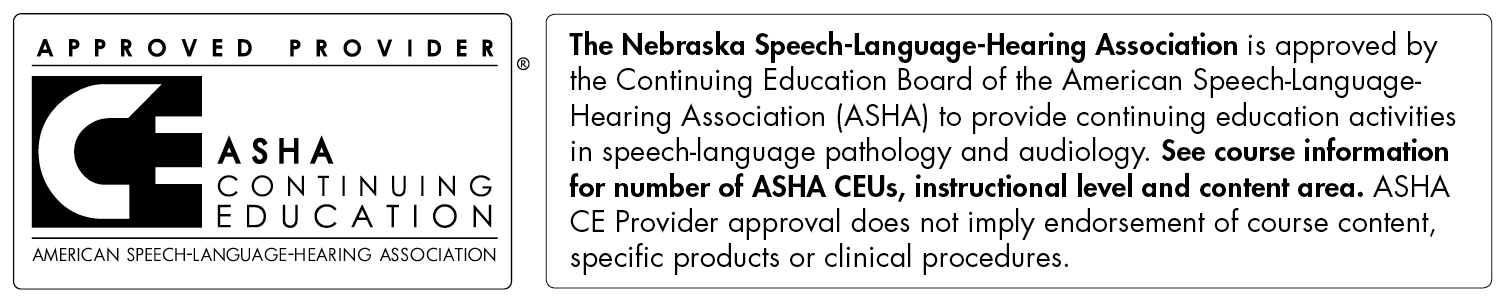 THURSDAY, FEBRUARY 22, 2018
7:30 AM Registration and Continental Breakfast8:00 Welcome8:30 ModelsQuantitatively Assessing the DIVA Model with Neuroimaging	F. Guenther, A. Daliri, A. Nieto-Castanon, J. TourvilleIntelligibility of monosyllabic words produced by an acoustically-driven model of the vocal tract	B. Story, K. Bunton, H. VorperianTrait Related Internal Modeling Deficits in People Who Stutter During Spontaneous Fluency	D. Jenson, T. Saltuklaroglu, K. Reilly, A. Harkrider, D. ThorntonA primer on clinical-speech applications of deep learning	V. Berisha, J. Liss, M. Tu9:50 Break 10:10 AM Feedback and Perturbation ParadigmsManipulating prosody: speech-acoustic responses to vocal feedback perturbations prior to phrasal prominenceA. Hilger, J. Cole, C. LarsonCompensation and adaptation to vowel perturbation in children aged 4 to 9S. Cheung, K. Thompson, K. Quinn de Launay, Y. Yunusova, D. BealA hierarchical task-based control model of speech incorporating sensory feedbackB. Parrell, V. Ramanarayanan, S. Nagarajan, J. Houde11:30 AM Lunch 1:00 PM Special Session 1: Faster than a blink of an eye: fast feedback processing for voluntary controlS. Scott
2:15 PM Break 2:30 PM Speech and Cognition in Parkinson Disease Pausing during semi-structured speech and relationship to cognition in PDK. SmithAltered resting-state functional connectivity of basal ganglia nuclei related to speech impairment in Parkinson’s diseaseJ. Manes, K. Tjaden, T. Parrish, T. Simuni, A. Roberts, J. Greenlee, D. Corcos, A. KuraniERP differences to Pitch-Shifted Voice Feedback in Parkinson’s DiseaseE. Park, S. Fruehholz, J. Ahn, M. Parulekar, F. Gupta, H. Azmi, S. Kim, A. Sarkar, L. Tank, C. Larson, S. Patel3:30 PM Poster Session Movement direction-specific articulatory dysfunction in individuals with dysarthria secondary to ALSJ. LeeUsing Speech Resynthesis to Identify Acoustic Variables  Explaining the Clear Speech Intelligibility BenefitK. Tjaden, A. Kain, G. WildingBidirectional interference between simulated driving and speakingC. Dromey, K. SimmonsMeasuring third-party disability in family members of individuals with PDH. Mach, K. Yorkston, C. BaylorMotor induced suppression of the N100 ERP during motor-imagery while controlling a speech synthesizer brain-computer interfaceJ. Brumberg, K. PittPerception of syllable segregation in untrained and trained listenersP. McCabe, E. Murray, T. Brown, M. Swayze, D. Thomas, C. MadillContextual Interference and the Role of Phonetic SimilarityE. Kee, K. MeighEffect of sentence length on intelligibility and speech motor performance in ALSK. Allison, Y. Yunusova, J. GreenBULBAR AMYOTROPHIC LATERAL SCLEROSIS: Beyond the motor systemS. Shellikeri, M. Myers, J. Keith, S. Black, L. Zinman, Y. YunusovaMinimally detectable change and minimal clinically important difference of speech intelligibility and speaking rate for individuals with ALSK. Stipancic, Y. Yunusova, J. GreenA model of speech development and disorders for diagnosis and treatment planningH. Terband, B. Maassen, E. MaasNeuromuscular control of vocal loudness in adults and children as a function of cueA.Tam, J. Cummine, A. Reed, B. Tucker, C. BoliekChanges in chest wall intermuscular coherence and speech breathing kinematics during speech and non-speech tasks following LSVT LOUD in children with dysarthria secondary to cerebral palsyM. Ho, A. Reed, B. Mager, H. Gynane, R. Bakhtiari, C. Fox, C. BoliekEmergence and Refinement of Respiratory Chest Wall Intermuscular Coherence Associated with Speech and Non-speech tasks in Younger and Older ChildrenD. Bremmekamp, J. Cummine, A. Reed, H. Gynane, N. Mahe, C. BoliekEfficacy and acceptance of a low-cost Lombard-response device for PDS. Adams, N. Kumar, P. Rizek, A. Hong, J. Zhang, A. Abeyesekera, C. Mancinelli, T. Knowles, M. JogSensorimotor impairment of speech production and motor control in post-stroke aphasia: Evidence from behavioral and neurophysiological biomarkersR. Behroozmand, L. Phillip, K. Joharikhatoonabad, L. Bonilha, C. Rorden, G. Hickok, J. FridrikssonTypical listeners' recognition of monosyllabic words carrying Cantonese contour lexical tones prodcued by speakers with PDK. Yuen, J. Huen, L. KwanEffects of levodopa on voice quality in PDD. Cushnie-Sparrow, S. Adams, A. Abeyesekera, M. Pieterman, G. Gilmore, M. JogInvestigating Orofacial Sensorimotor Control in Adults with and without Attention-Deficit/Hyperactivity Disorder (ADHD)N. Etter, F. Cadely, C. Dahm, K. NeelyThe Effects of Transcranial Direct Current Stimulation on Overt Object Naming in Healthy Younger and Older AdultsV. Cheung, M. Edgson, F. Fead, B. Tucker, M. Warren, A. Reed, N. Bhat, G. Crosby, J. Cummine, C. BoliekExtending lingual complexity measures to speech development and disordersH. Campbell, T. McAllisterComparing visual-analog scale ratings and orthographic transcription estimates of intelligibilityN. Enos, D. Abur, C. Stepp5:30 PM Reception and DinnerFRIDAY, FEBRUARY 23, 20187:30 AM Continental Breakfast8:30 AM Poster SessionFeasibility of using Automatic Speech Recognition (ASR) software for treatment in patients with AOS and aphasiaK. Ballard, N. Etter, S. Shen, P. Monroe, C. Tien TanThe influence of postvocalic context on glides' formantic transitions in dysarthric speakers	V. Martel Sauvageau, L. GirardDetermining the Associations between Neonatal Salivary FOXP2 levels, Oral Feeding and Early Vocalizations	E. Zimmerman, R. Barolome, J. MaronEmpirical Evaluation of Communication Interfaces Optimized for  Individuals with Motor Speech Disorders	G. Cler, J. Vojtech, K. Kolin, J. Noordzij, C. SteppIs timing really everything? Acoustic measures of temporal accuracy in children with and without speech sound disordersA. Van Zelst, E. MaasPreliminary steps to validate Audapter, a software application for online tracking of children's formants	S. Cheung, K. Thompson, S. Orlandi, Y. Yunusova, D. BealA Longitudinal Study of Speech Rate Development between 24 to 36 Months	T. Loucks, A. Tendera, M. RispoliTreatment of lexical stress, segmentation, and sound distortions in childhood apraxia of speech	H. Miller, A. Plante, K. Ballard, D. RobinEffect of voice treatment supplemented with transcranial magnetic stimulation of voice periodicity and intensity in PD	M. Cannito, K. Schiller, B. Bydlinski, E. Buder, S. NarayanaSpeaking with noninvasive positive pressure ventilation: A qualitative analysis	D. Britton, J. Hoit, E. Pullen, J. Benditt, C. Baylor, K. YorkstonThe effects of intensive voice treatment on intelligibility in PD: A randomized controlled trial	E. Levy, G. Moya-Gale, Y. Hwa Chang, K. Forrest, L. RamigNeural correlates of longitudinal changes in articulation rate across subtypes of primary progressive aphasia	C. Cordella, M. Quimby, M. Brickhouse, B. Dickerson, J. GreenRelationship between formant transition and intelligibility in quiet versus noise in PD	Y. Chiu, K. ForrestEmotional dysprosody in speakers with hypokinetic dysarthria associated with Parkinson’s disease	L. Kwan, M. NgFamiliarization effects on intelligibility of dysarthric speech in older listeners with and without hearing loss	K. Lansford, S. Borrie, S. Luhrsen, E. IngvalsonPredicting optimal surface electromyographic augmentative and alternative communication device control in individuals with motor speech disorders	J. Vojtech, G. Cler, S. Fager, C. SteppExamining the effect of PD on clear speech using utterance-level vowel space metrics	J. Whitfield, D. Mehta, C. WalshEffect of overlapping tasks on vocal and manual response in PD	A. Reif, D. Summers, A. GobermanSpectral/Cepstral Analysis of Phonation in Parkinson's disease before and after Voice Treatment	G. Alharbi, M. Cannito, E. BuderEffects of clear speech on the silent interval duration in speakers with Parkinson diseaseA. Gravelin, J. WhitfieldNot only a motor speech deficit: vowel-duration discrimination of children with CAS	S. Ingram, V. ReedListener impressions of speakers with dysarthria secondary to cerebral palsy	K. Connaghan, D. Reilly, R. PatelDeviant coarticulation in children with CAS does not include hyperarticulation	H. Terband10:00 AM Pediatric Motor SpeechTreatment amount and intensity in childhood apraxia of speech	E. Maas, C. Gildersleeve-Neumann, K. Jakielski, N. Kovacs, R. Stoeckel, H. Vradelis, M. Welsh, A. Van ZelstWhole brain connectivity in childhood apraxia of speech and the effects of interventionA. Chilosi, I. Podda, S. Fiori, K. Pannek, B. Franchi, P. CiprianiDifferentiating typical from atypical speech production using measures of intelligibility, speech rate and intelligible words per minute in 5 year old children with CP: A comparative anlaysis	K. Hustad, A. Sakash, A. Broman, P. RathouzClinical validation of the Computer Articulation Instrument (CAI)B. Maassen, S. Diepeveen, L. van Haaften, H. Terband, L. van den Engel, B. de Swart11:20 AM Break 11:35 AM AOS Diagnosis and Treatment Prosodic and phonetic subtypes of Primary Progressive AOS	R. Utianski, J. Duffy, H. Clark, E. Strand, H. Botha, C. Schwarz, M. Machulda, M. Senjem, A. Spychalla, C. Jack, R. Petersen, V. Lowe, J. Whitwell, K. JosephsEffect of treatment intensity on outcomes of Sound Production Treatment for apraxia of speech	J. Wambaugh, S. Wright, C. Nessler, E. Boss, S. Mauszycki, P. Doyle, W. HulaWord-level prosodic measures and the differential diagnosis of apraxia of speech	K. Haley, A. Jacks12:35 PM Afternoon free SATURDAY, FEBRUARY 24, 2018
7:30 CONTINENTAL BREAKFAST8:00 AM Poster SessionThe consequences of oromandibular dystonia on communicative participation: A qualitative study of the insider's experience	A. Page, L. Siegel, C. Baylor, S. Adams, K. YorkstonPerceptual consequences of speech cues in French-speaking children with dysarthria	E. Levy, G. Moya-Gale, L. Romero-Gomez, Y. Hwa Chang, A. MacLeod, S. Majdalani, N. Della-Posta, C. MaillartExamining the Relation between Infant Oromotor Behaviors and Maternal Prosody of Speech	E. Zimmerman, D. Alu, K. ConnaghanDysarthria profiles in hereditary ataxia	M. Dawson, K. SpencerAcoustic metrics of consonant inconsistencies and stress difficulties differentiate between children with and without CAS	T. Macrae, K. Lansford, K. JakielskiA multi-subsystem approach to predicting speech intelligibility in older adults	J. McKinley, M. Kuruvilla-Dugdale, M. DietrichEffects of prosody on intelligibility, communication efficiency, and perceived naturalness of synthetic speech in AAC	J. Vojtech, J. Noordzij, G. Cler, C. SteppSpeech  motor control in children with apraxia in a task of motoric complexity	J. Case, M. GrigosEffects of speaking task on bidirectional dual-task interference in individuals with Parkinson disease	J. Whitfield, Z. Kriegel, M. Natal, A. Fullenkamp, D. Mehta, A. GravelinSurface EMG control of fundamental frequency modulation using submental muscles: Enhancing alaryngeal prosody	K. Nagle, R. Dorward, C. Donoso, J. HeatonValidity of phonetic and prosodic subtypes of PAOS using the ASRS-3	E. Strand, H. Clark, J. Duffy, H. Hanley, R. Utianski, K. JosephsFunctional boundaries within the cortical speech motor control network	J. Tourville, A. Nieto-Castanon, F. GuentherAcquired AOS: Examining the relationship between treatment and generalization outcomes	S. Mauszycki, C. Nessler, J. WambaughVowel error patterns in individuals with dysarthria secondary to ALS	J. Lee, Y. Jung, H. KimImpact of Parkinson’s on Use of Meaningful Speech Automatisms	A. Alvar, J. Huber, J. Yeon LeeImpaired Responses to Time-shifting Perturbations in Adults Who Stutter during Rhythmic and Non-Rhythmic Speech	S. Frankford, S. Cai, F. GuentherHow well does DDK task performance predict fluent speech articulation?	F. Karlsson, M. Karlsson, L. HarteliusWhat is the sound source in audible nasal emission?	L. Oren, H. Hashemi HOsseinabad, A. Kummer, P. Willging, S. BoycePredicting disease-related changes in jaw contribution to tongue movement in ALS based on a diadochokinetic task	P. Rong, K. Stipancic, J. GreenEffect of Cognitive Load on Speech Motor Performance in Healthy Younger and Older Adults	M. MacPherson, N. Sadagopan, M. Kuruvilla-DugdaleCorrelation of Apraxia of Speech Rating Scale (ASRS) scores to ratings of intelligibility	L. Bunker, D. Bailey, S. Mauszycki, J. WambaughAcceleration of Tongue and Lip Movements of individuals with ALS	K. Teplansky, J. Green, J. Wang, T. Campbell, Y. Yunusova9:30 AM AOS Models Testing hypotheses about the underlying deficit in AOS through computational modeling: Effects of noise masking on vowel production in the DIVA model	H. Terband, J. Rodd, M. Planck, E. MaasNeural correlates of prosodic measures in adults with aphasia and/or apraxia: A lesion-behavior mapping study	A. Jacks, K. Haley, T. Harmon, M. EshghiExamining feedback and feedforward speech motor control in acquired apraxia of speech using auditory F0 and F1 perturbation	K. Ballard, M. Halaki, P. Sowman, A. Kha, A. Daliri, D. Robin, F. Guenther, J. Tourville10:30 AM Break 10:45 AM Special Session: A decade of research into primary progressive apraxia of speechK. Josephs
12:15 PM Lunch1:15 PM Poster Session The effect of manner of articulation and sequence complexity on articulatory movements following training	K. Meigh, Y. YunusovaArticulatory kinematics during stop closure in speakers with Parkinson’s disease: further data 	Y. Kim, A. Thompson, J. Berry, C. KuoAuditory-Motor Control of Vocal Vibrato	R. Lester-Smith, L. Cherney, C. LarsonAcoustic and Aerodynamic Comparison of Vocal Dynamics in Parkinson’s Disease and Vocal Fold AtrophyC. Dastolfo-Hromack, J. Gartner Schmidt, V. Young, A. Gillespie, T. Pirnia, M. Richardson, S. ShaimanPerceptual analyses of apraxia of speech characteristics in nonfluent and fluent aphasia	M. Cannito, K. Millard, M. HoughImmediate Effects of Velopharyngeal Resistance Training (Continuous Positive Airway Pressure) on Vowel Articulation: Preliminary Acoustic Findings	Y. Bae, S. D’Agostino, A. WoodsSystematic review of assessment strategies in pediatric motor speech disorders	R. McCauley, E. StrandNeural processing of perturbed voice auditory feedback in volitional vocal pitch changes	J. Kim, C. LarsonDetection and correction of acoustically deviant speech in persons with aphasiaC. Niziolek, S. KiranErrors in targeted motor speech tasks contained in the Caterpillar passage	J. Laures-Gore, S. Silverman, S. Russell, R. PatelExamining distortion errors in persons with aphasia with and without AOS	L. BislickVowel space changes associated with auditory perturbations to multiple vowels 	K. Reilly, D. JensonProsodicons: Adaptable Icons For Improving Prosody Through Literacy	D. Reilly, K. Christopulos, K. Najarian, K. Hochberger, S. Haley, Y. Bolotovskaya, R. PatelEffects of phonetic complexity on tongue motor performance in progressive dysarthria	M. Kuruvilla-Dugdale, A. MefferdDecoding articulatory information from electrocorticography during speech production	J. Brumberg, T. BiroDopaminergic medication changes speech-related sensory mechanisms in Parkinson's Disease	M. Hammer, K. FosterDual-task interference on speech fluency during story retell for people with AOS	T. Harmon, A. Jacks, K. HaleyThe impact of Levodopa-induced dyskinesias on acoustic speech measures in PD	E. Wang, C. Blodgett, L. Verhagen MetmanImpact of transcranial direct current stimulation on the speech of fluent participants	P. Howell, N. BashirThe role of auditory feedback for speech intensity regulation in PD	A. Abeyesekera, S. Adams, A. Page, M. JogDeep Brain Stimulation of subthalamic nucleus versus globus pallidus interna for idiopathic PD: A comparative pilot speech outcome study	K. Tjaden, J. Greenlee, D. CorcosA perceptual learning paradigm to support production of a non-native vowel contrast	H. Campbell, G. Go, S. LeviEye movements and prosody during reading in individuals with PD	E. Park, F. Boutsen, J. Dvorak2:45 PM Novel ApproachesGeneralized adaptation to dysarthric speech	S. Borrie, K. LansfordDo individual differences predict learning outcomes in biofeedback training?	J. Jingwen Li, S. Ayala, D. Shiller, T. McAllister ByunCrowdsourced collection and analysis of spoken data	R. Patel, M. Suen, G. Meltzner3:45 PM Break4:00 PM Advances in Clinical PopulationsChanges in speech production and facial movement pre and post facial transplant	M. Grigos, E. LeBlanc, C. Hagedorn, E. RodriguezVideo-based facial tracking for the assessment of motor speech disorders: Application to ALS	A. Bandini, J. Green, Y. YunusovaTemporal differences in a quasi-speech task: A comparison of highly intelligible speakers with Multiple Sclerosis (MS) and neurologically intact speakers	D. Matheron, K. TjadenPredictors of Speech Severity and Sentence Intelligibility for Speakers with Multiple Sclerosis	L. FeenaughtySUNDAY, FEBRUARY 25, 2018
7:30 Continental Breakfast8:00 AM Advances in Management of Parkinson DiseaseClear Speech variants: An investigation of intelligibilty in Parkinson's Disease	K. Tjaden, A. Kain, J. Lam, G. WildingProsodic Profiles in Parkinson's Disease and the Therapeutic Effects of SpeechVive on Prosody in Parkinson's Disease	B. Kiefer, M. Darling-White, C. Rountrey, C. Ludlow, S. Snyder, J. HuberTongue- and Jaw-Specific Displacement Changes in Response to Slow, Loud, and Clear Speech and their Acoustic Consequences in Talkers with Parkinson’s Disease	A. Mefferd9:00 AM Break 9:15 AM Neural StimulationNoninvasive Brain Stimulation Enhances Sub-phonemic Learning of Novel Consonant Clusters 	A. Buchwald, M. Steinberg Lowe, H. Calhoun, R. Wellner, S. RimikisAugmenting the Behavioral and Neurophysiological Effects of Voice Treatment by Adjuvant Transcranial Magnetic Stimulation	S. Narayana, K. Schiller, B. Bydlinski, M. Le Doux, A. Choudhri, T. Jones, M. CannitoEffect of an acute bout of expiratory threshold loading (ETL) and transcranial direct current stimulation (tDCS) on chest wall intermuscular coherence in healthy adults	A. Reed, R. Bakhtiari, H. Gynane, A. Chang, C. Boliek10:20 AM Adjournment